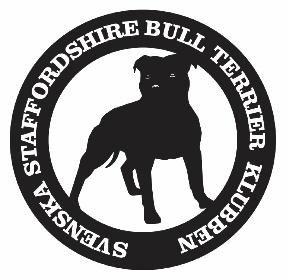 Protokoll för Svenska Staffordshire Bullterrierklubbens konstituerande styrelsemöte 2023-02-05§1.1 ÖppningOrdförande Yvonne Lundberg hälsar den nya styrelsen välkommen och förklarar mötet öppnat. Närvarande: Jennie Holmberg, Nicklas Nuland, Yvonne Lundberg, Ninnie Lundgren, Emma Josefsson, Nicole Grant och Mikaela Andersson samt på telefon Caroline Remula.Ej närvarande: Therese Levander §1.2 Val av justerare att jämte ordförande justera dagens protokollMikaela Andersson§1.3 Val av sekreterareNicklas Nuland§1.4 Konstituering– Val av vice ordförandeJennie Holmberg– Val av sekreterareNicklas Nuland– Val av kassörCaroline Remula§1.5 Firmatecknare– Yvonne Lundberg och Caroline Remula var för sig§1.6 Kommittéer– Utställningskommitté: Sammankallande Jennie Holmberg– Uppfödare kommitté: Sammankallande Emma Josefsson– Tävlingskommitté: Sammankallande bordläggs, undergrupper se nedan:-Agility: -Lydnad: -Rally: -Viltspår: -Nose Work: – Monter: Sammankallande Yvonne Lundberg  -Distrikt Göteborg:  -Distrikt Stockholm:  -Distrikt Malmö: – Shopen: Sammankallande Ninnie Lundgren– Sociala medier: Sammankallande Nicole Grant– Annonser: Sammankallande Jennie Holmberg– Sponsor: Sammankallande Mikaela Andersson – Nyhetsbrev: Sammankallande Emma Josefsson – Terrierposten: Sammankallande Nicole Grant §1.7 Övriga frågor– Förtydliga tävling Gränna  §1.8 Nästa möte2023-02-17 kl. 18.002023-03-18 kl. 10.002023-04-14 kl. 18.002023-05-13 kl. 10.002023-06-09 kl. 18.00 §1.9 mötet avslutasOrdförande Yvonne Lundberg tackar för ett trevligt första möte, och avslutar mötet.Nicklas Nuland Sekreterare: Justerare Yvonne Lundberg:Justerare Mikaela Andersson:                                        